Нұр-Сұлтан қаласыМКҚК  «Оқушылар сарайы»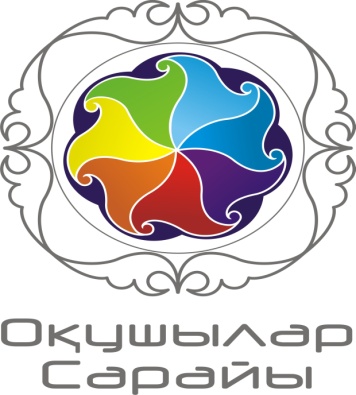 Внеклассное мероприятие по английскому языку«In the cinema world» среди учащихся 5-7 классовПедагог дополнительного образования по английскому языку: Нугманова А.А.2018ж.Theme: “In the cinema world”The aims: Educational: improvement of lexical skills on the topic of "Cinema" in oral speech through the ability to lead a discussion.* Developing: development of independence, creativity, imagination, cognitive activity.• Educational: the education needs to be creative.Tasks:To create conditions for logical thinking of students, the ability to emphasize, argue, contribute to the strengthening of knowledge about cinema, cinema culture of the countries of the studied language.
Methods: group work, pair work, puzzle time (crossword), matching, question - answer, songs, presentation work.
Type: untraditional
Aids: an interactive board, pictures, postcards, a poster.

The procedure of the lesson:
 Greetings:   Good morning, dear students and our guests! We are glad to see you! How are you doing?Today we are going to have a talk about cinema. Cinema and TV films have become an important part of our life.They say: “Cinematography has a great influence on people’s life”Pupil 1: -Do you agree with this statement?                -What do you prefer: to go to the cinema or to read a book?                 -Do you often go to the cinema?-Ok, I think it’s high time to show what you know about cinema and cinematographyPupil 2: -I suggest you to watch a short film “The train arrival»(Учащимся предлагается посмотреть сюжет фильма «Прибытие поезда», а затем ответить на вопросы;)***Questions:Pupil 1: • What film have you just watched? (The train arrival)• Who made this film? (Lumiere brothers)• When was it made? (1895)Pupil 2:- Now everyone knows when and how cinematography appeared.(Раздаётся стук в дверь. Входят два ученика, одетых по французской моде, представляются братьями Люмьер.)1- Bonjour. 2- Hello ladies and gentlemen.1-We are the Lumiere brothers.2- Yes, we invented the first film projector in 1895. 1-And we made the first film in 1895.2- But we want to tell you our secret- our invention was made 20 years before.Now we would like to represent you two delegations from Great Britain and Russia. You are welcome, please! They are experts in everything concerns cinema  and cinematography.1) British delegation: -We are glad to meet you. We think our conversation will be useful for everybody. We are ready to share our information about cinema with you and we believe we will know something new from your delegation.1)Russian delegation: -We also think so. We have some interesting facts about the topic. We are ready to share information with you too. We think it’s a good idea to meet people here for discussing.2) British delegation: Let’s start. And first question for you. What foreign film companies do you know? Name them.2) Russian delegation :Pupil 1 - We know a lot of film companies, such as «Universal Studios» и «Paramount Pictures», «Warner Brothers»3) Pupil 2- «Metro-Goldwyn-Mayer», «Columbia Pictures», MGM (самая крупная), Paramount (её ближайший соперник), 20th Century Fox, «The Walt Disney Company».  1) Pupil1 – What Russian film companies do you know?2) British delegation: -We know a lot of film companies, such as «Мосфильм», « Ленфильм», «НТВ-кино», «ТРИТЭ», «Феникс-фильм», «Панорама», «Пирамида» and others. And what are your favourite foreign actors or actresses?Russian delegation:Pupil1:- I know some actors: Audrey Hepburn, Angelina Jolie, Brad Pitt, Leonardo DiCaprio, Jackie Chan, Julia Roberts and many others…Pupil2: - I like cartoon films very much, so, I can tell you about some facts about Disney Walt and his heroes.Walt Disney was born in Chicago. He had a great talent for drawing, he also liked to take photos and after his service with the American Red Cross he continued to draw. In 1923 he and his brother Roy went to Hollywood, they lived a hard life for some years and at last in 1927 they produced a series of cartoon films.Pupil3- Their first cartoon film was called “Oswald the Lucky Rabbit”. Then in 1928 “Steam-boat Willie” appeared. The first sound film was “Mickey Mouse”. It had a great success.Soon the funny heroes of his cartoons became the most favourite heroes for all children and grown-ups .Donald Duck, Minnie, Pluto are very popular not only in America, but all over the world.P4-And what do you know about our films?P5:- O, Yes…. we know that your cinema is very popularP4:- What genres of films are popular in your country?P5:- The most popular genres are comedy, thrillers, cartoons.P4:-I would like to present a short part of the famous Russian cartoon “Malysh and Karlson”. Our students are going to show you voice acting. (показ мульта)Dad: Don`t be sorry we have to do it!Mom: But may be Carlson does really exist…Dad: Oh,noMalysh: This is Carlson!Frecken: Well, well! You`ve got a dog! Mathilda, did you hear this?  Well, very good. I`ll take care it.Don`t you worry.Frecken Bock, Bock I mean.And your smoking may be harmful for my health. You`ll have to quit this ugly habitDad: All right!Frecken: We`re that you who actually advertised for housekeeper an honest and a good tempered one. So, here I am.Mom: But we invited a babysitterFrecken: And who needs to be educated here?What an aggressive dog!Dad: I hope Frecken Bock you love children?F: Well, actually what can I say I dreadfully…..dreadfully love them!P6: -We all love movies. There are many genres, among which everyone can find something interesting for yourself. Someone likes Comedy, someone fighters, and someone romantic melodrama. But there are fans of the horror genre, which is noticeably smaller.P7:-Tell me please what genres of films do you like and why?Now I offer you to do the crossword puzzle.(Puzzle time)1. This film has a dynamic story and is full of events. It is about cowboys and life of Americans in the wild west. (Western)2. This film demonstrates the physical abilities of man. It is stuffed with fights of different types. It is full of shooting and killings. (Action)3. This film keeps you in uncertainty up to the end. The plot is mysterious. Sometimes it is about unreal things. (Thriller)4. This film has a very simple plot. It is touching and has a lot of dancing and singing. (Musical)5. This film is full of funny situations. It makes people smile and even laugh. (Comedy)6. It is often humorous animated story about unreal things. Children and grown-ups love such films. (Cartoons)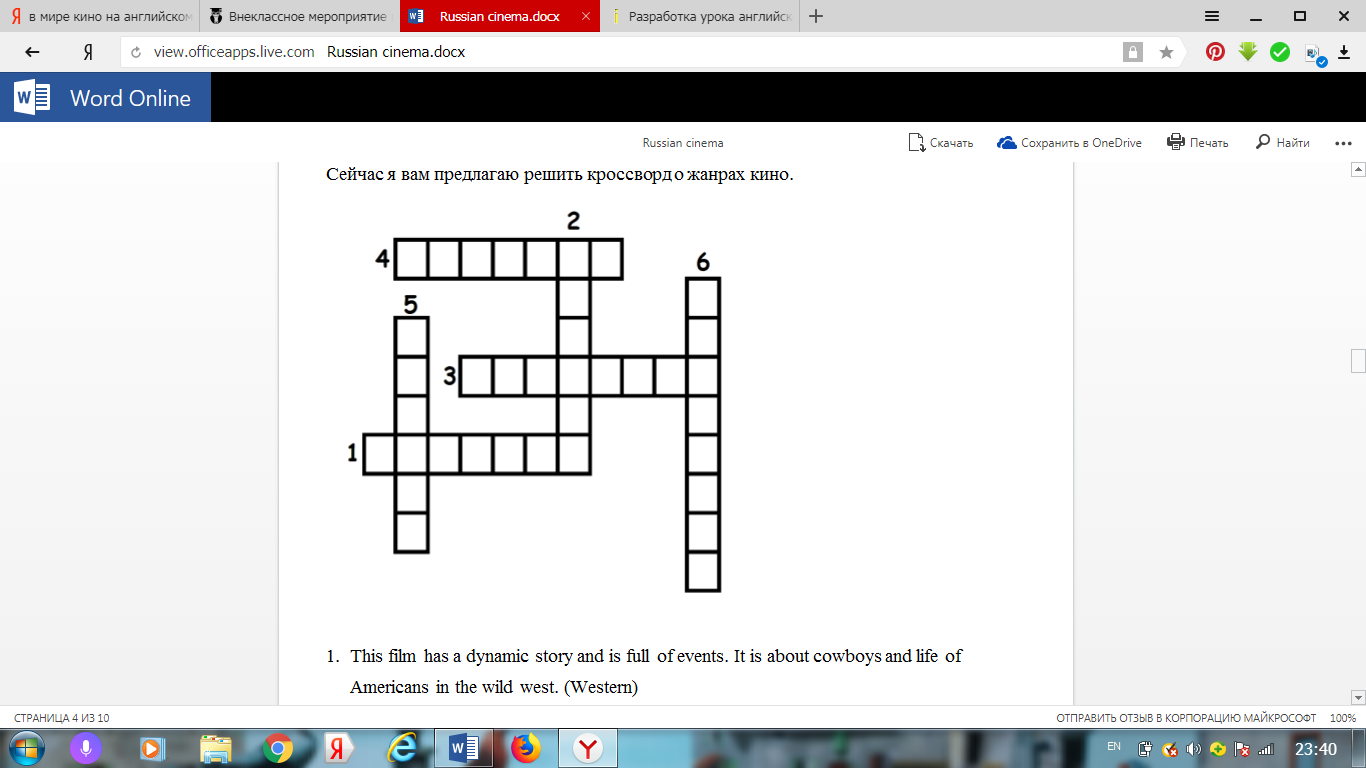 Teacher: - I suggest you to sing a famous Russian song about Cheburashka. Do you know it? Cheburaska is a character of cartoon. Let`s try to sing. You will see a text, but some words in it is absent. You need to find out.(Song)I used to be an oddA nameless little …(toy)Which no-one came to look atI supermarket ….(store)But now I`m CheburashkaAnd every, …(each) doggieRight offers to meOn sight it`s little …(paw) I had no luck at the ….(start),And even there were times,When no-one would turn upAt …..(Birthday) Party Day.But now I am with Gena,He`s awesome ….(alligator)He`s really the best oneIn this entire… (world)Teacher: - I enjoyed the activity. Thank you. Teacher: -Now we have the last game. You should guess a riddle. I`ll say some words about the famous characters of English and American books and cartoons. You should guess whom I mean. This character is a funny bear. He is fat but very nice.He likes honey and doesn`t like bees. He enjoys to make up rhymes. He likes to visit his friends Rabbit and Piglet.(Winnie-the-Pooh)This is a very kind girl. She is very beautiful, much more than her stepmother. That`s why her stepmother sent her to the forest. But the girl found 7friends there. They were 7 Dwarfs.They all lived very happily together. (Snow White)This man is a character of English folk rhymes. He is very fat. He is always hungry. He can eat everything: bread and butter, cheese and meat, churches and people. He says that his stomach is never full. (Robin the Bobbin)This funny mouse is a character of the American cartoon. This mouse was created by Walt Disney. The mouse is very clever but he always has a lot of problem with a cat.He has to make many tricks to run away from this cat. (Jerry)Thid is a boy. He has no parens. His parents were magicians and the angry man killed them. This boy is very talented and clever. He studies at the magic school. He can do a lot of tricks. He has got a lot of friends. They help him to fight against angry men.(Harry Potter)She is a very kind nice girl. She has got a father but she hasn`t got a mother. Her stepmother and her stepsisters are very angry and greedy. This girl has got a godmother, a fairy. The fairy gives her a beautiful dress and cristal shoes to go to the ball. But the girl loses one shoe.(Cinderella)And now we continue the theme of cartoons. We have prepared a song.Can`t stop the feeling!I got this feeling inside my bones
It goes electric wavy when I turn it on
And if you want it inside your soul
Just open up your heart, let music take control

I got that sunshine in my pocket
Got that good soul in my feet
I feel that hot blood in my body when it drops, ooh
I can't take my eyes up off it, moving so phenomenally
Room on lock the way we rock it, so don't stop

And under the lights when everything goes
Nowhere to hide when I'm getting you close
When we move, well, you already know
So just imagine, just imagine, just imagine

[Chorus: All
Nothing I can see but you when you dance, dance, dance
Feeling good, good, creeping up on you
So just dance, dance, dance, come on
All those things I shouldn't do
But you dance, dance, dance
And ain't nobody leaving soon, so keep dancing
(I can't stop the feeling!)
(I can't stop the feeling!
So just dance, dance, dance, come onTeacher: I think you have got a good mood after our event today. Thank you so much! Good bye!